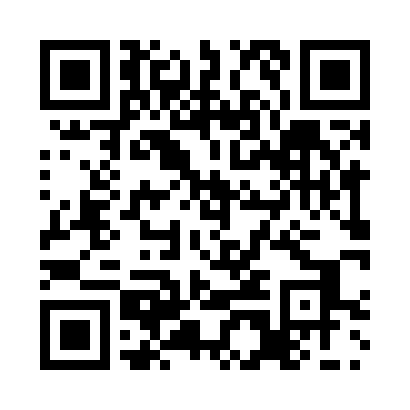 Prayer times for Alexesti, RomaniaWed 1 May 2024 - Fri 31 May 2024High Latitude Method: Angle Based RulePrayer Calculation Method: Muslim World LeagueAsar Calculation Method: HanafiPrayer times provided by https://www.salahtimes.comDateDayFajrSunriseDhuhrAsrMaghribIsha1Wed3:505:541:076:098:2110:172Thu3:475:531:076:108:2210:193Fri3:455:511:076:118:2310:214Sat3:435:501:076:128:2510:245Sun3:405:481:076:138:2610:266Mon3:385:471:076:138:2710:287Tue3:355:451:076:148:2910:308Wed3:335:441:076:158:3010:329Thu3:305:431:076:168:3110:3510Fri3:285:411:076:178:3310:3711Sat3:255:401:076:178:3410:3912Sun3:235:391:076:188:3510:4113Mon3:215:371:076:198:3610:4314Tue3:185:361:076:208:3810:4615Wed3:165:351:076:208:3910:4816Thu3:145:341:076:218:4010:5017Fri3:115:331:076:228:4110:5218Sat3:095:311:076:228:4310:5419Sun3:075:301:076:238:4410:5720Mon3:045:291:076:248:4510:5921Tue3:025:281:076:248:4611:0122Wed3:005:271:076:258:4711:0323Thu2:585:261:076:268:4811:0524Fri2:555:251:076:268:4911:0725Sat2:535:241:076:278:5011:0926Sun2:515:241:076:288:5111:1227Mon2:505:231:076:288:5311:1428Tue2:505:221:086:298:5411:1629Wed2:495:211:086:308:5411:1830Thu2:495:211:086:308:5511:1931Fri2:495:201:086:318:5611:19